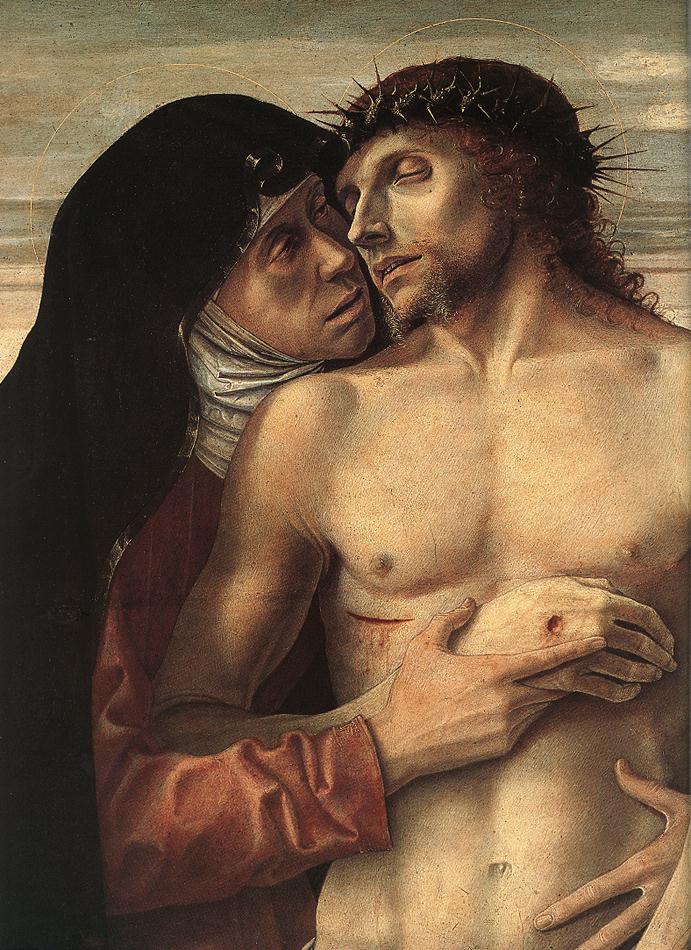 Sabato 28 febbraioOre 21.00Parrocchia di VittuoneAnnunciazione di Maria VergineVia Santi Nazaro e Celso 2Con la partecipazione delCORO CANTATE DOMINO